Dear Mr Muldoon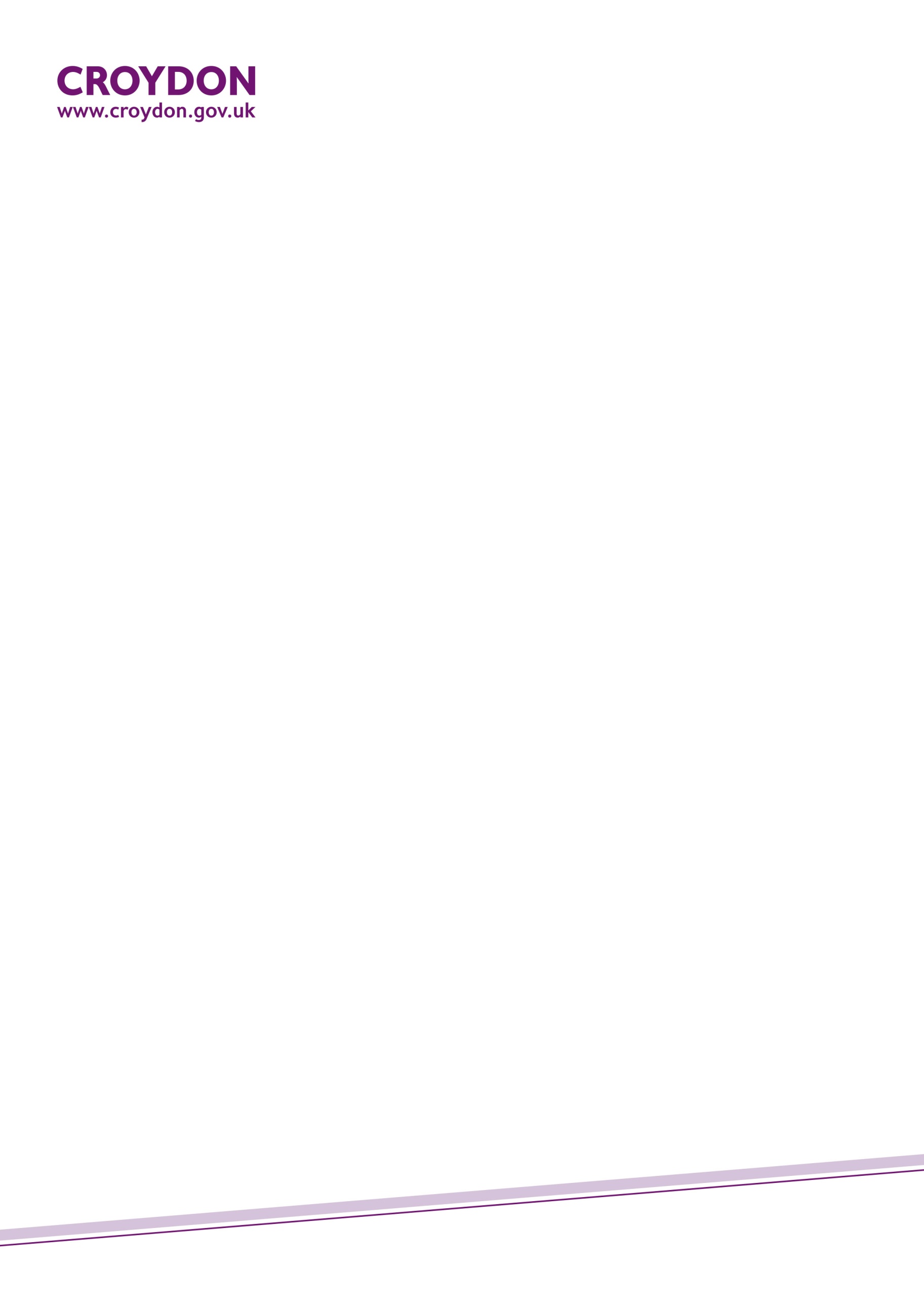 Freedom of Information RequestYour request has been considered under the provisions of the Freedom of Information Act.  For ease of reference, I will address each of your questions in turn.  I want to inspect the council's list of Freedom of Information Requests and Outcomes for FOI Requests it has received.Please provide me with the web link for this data.  If it is not available on the Council's website, then please explain why.Please see web link below, this shows responses, published by Croydon Council https://croydondata.wordpress.comPlease see web link below, this shows responses on the Whatdotheyknow website:www.whatdotheyknow.com/body/croydon_borough_councilPlease provide a list of all FOI Requests received from 1 Jun 2016 to 1 Dec 2017This list should be an XLS spreadsheet and should include:Date of request and date of final responsePlease see columns B and C of attached spreadsheet.Subject of Request - a summary of itPlease see columns D of attached spreadsheet.Please note, the information requested in this question contained some data in relation to door numbers, names of individuals and other such information which could lead to identification of individuals as this would be disclosing personal data to you, withholding of personal data as defined by the Data Protection Act 1998, falls within the exemption in Section 40 (2) (a) (i) (Personal Information) of the Freedom of Information Act 2000.  This aspect of your request is therefore exempt from disclosure by virtue of Section 40 (2) (a) (i) of the Freedom of Information Act 2000.It is important to remember that when information is released under the Freedom of Information Act 2000, it is considered released to the wider public. Any such disclosure of personal information would not be compliant with the provisions of the Data Protection Act 1998.Outcome - Information provided, or not available, or already published etcPlease see columns E - L of attached spreadsheet.Summary of each case where the Information was provided.We do not make a summary of information provided.Note where Internal Review was requested and outcome.Note where case was referred to ICO, and outcome.Please see column M of attached spreadsheet, this shows if an internal review request was made or not.FoIA is only applicable to information held by the public authority in recorded format and we are not expected to provide opinion or speculate in order to answer a FoIA request therefore the Council is unable to provide you with a response in respect of this part of your request.In response to the outcome of a review and where a case was referred to the ICO and the Outcome.We have not previously recorded ICO referrals and in turn do not record the outcomes.I would note that it would be helpful if full details were maintained on a publicly available website, as one could then search there, and so avoid the possibility of duplicate or overlapping FOI requests.Please note, all references to FOI Requests also apply to EIR RequestsThis has been addressed above, for ease of reference, please see web links below:https://croydondata.wordpress.comwww.whatdotheyknow.com/body/croydon_borough_councilIf you are dissatisfied with the way the Council has handled your request under the Freedom of Information Act you may ask for an internal review.  This should be submitted to us within 40 working days of this response.  You can do this by outlining the details of your complaint by:Email:	information@croydon.gov.ukWriting:	Information TeamLondon Borough of CroydonBernard Weatherill HouseFloor 7 - Zone B	8 Mint WalkCroydon, CR0 1EAAny requests received after the 40 working day time limit will be considered only at the discretion of the council.If you are not content with the outcome of the internal review, you have the right to apply directly to the Information Commissioner for a decision.  The Information Commissioner can be contacted at:Information Commissioner’s OfficeWycliffe HouseWater LaneWilmslowCheshire, SK9 5AFYours sincerely Ash RiazInformation CoordinatorCroydon CouncilMr James MuldoonICT Client Unit (ICU)Customer Transformation and Communications Services Information TeamResources Department7th Floor, Zone BBernard Weatherill House8 Mint WalkCroydon, CR0 1EASENT BY EMAIL